PAGHAHANDA SA HULING KRISIS:PINATNUBAYAN NG SALITA.Sa mga huling sandali ay pahihintulutan si Satanas na magsagawa ng mga kababalaghan at maglagay ng mga panlilinlang na napakatuso upang hindi mapabulaanan (Apoc. 13:13-14; Mt. 24:24).Tanging ang lubusang kaalaman sa Bibliya, sa tulong ng Banal na Espiritu, ang magpapanatili sa atin na maging matatag sa katotohanan (2 Ped. 1:19-21).TINATAKAN SA MGA NOO.Ang tatak ng Diyos ay kinilala sa tatlong magkakaibang paraan:Ang Espiritu Santo. Ang mga mananampalataya sa lahat ng edad ay tinatakan niya (Efe. 4:30).Ang pangalan, o katangian ng Diyos. Lahat ng magtatagumpay ay magmamana nito (Apoc. 14:1; 22:4).Isang kapansin-pansing tanda (Apoc. 9:4; Ez. 9:4). Inilagay ng Diyos ang kanyang tatak sa isa sa 10 utos, bilang natatanging tanda ng mga sumasamba sa kanya (Ez. 20:20).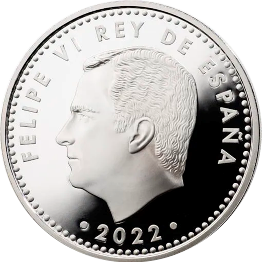 Ang tatak, marka o tanda ay maaaring matanggap sa dalawang magkaibang paraan: sa noo o sa kamay. Ang mga mananampalataya ay tatanggapin ito sa kanilang mga noo, at ang mga hindi mananampalataya ay tatanggapin ito sa kanilang mga noo o sa kanilang mga kamay (Apoc. 13:16). Ano ang pagkakaiba?Noo: PANINIWALA. Maniwala sa ating sinasambaKamay: INTERES (pagkakakitaan). Sumasamba tayo dahil sa takotBagama't walang pakialam si Satanas sa mga dahilan ng pagsamba, tinatanggap lamang ng Diyos ang tapat at ganap na pagsamba (Rom. 12:1).TAPAT SA PAGSAMBA.Ang mga tumatangging tanggapin ang marka ng halimaw ay hindi maaaring bumili o magbenta, at pagbabantaan ng kamatayan (Apoc. 13:15-17). Sa kabilang banda, kung tatanggapin nila ito ay daranasin nila ang mga huling salot at ang "ikalawang kamatayan", mawawalan ng buhay na walang hanggan (Apoc. 16:2; 14:9-11; 20:4, 13-15).Kung ang Sabado ang nakikitang tanda (marka) ng mga mananampalataya, hindi ba't ang tanda ng halimaw ay mayroon ding parehong likas?Dahil hindi binabanggit ng Biblia ang anumang pagbabago sa araw ng pagsamba, ang pagtanggap sa Linggo bilang araw ng pagsamba ay pagtanggap sa awtoridad ng Simbahan na gumawa ng pagbabago (nakilala bilang 666).Kung ganon, anong otoridad ang dapat nating tanggapin? Ang otoridad ng institusyon ng tao o ang otoridad ng Diyos, na malinaw na ipinakita sa Kanyang Salita?KAPANGYARIHAN MULA SA ITAAS:ANG HULING ULAN.Ginamit ni propeta Joel ang ulan bilang metapora para sa pagbubuhos ng Banal na Espiritu (Joel 2:23, 28). Ganito ito inilapat ni Pedro sa kanyang talumpati noong araw ng Pentecostes (Gawa 2:14-17).Kung paanong ang Iglesia ay nagsimula sa pagbuhos ng Banal na Espiritu, ang huling pagpapahayag ng ebanghelyo, ang huling pag-aani, ay magaganap pagkatapos ng pagbuhos ng huling ulan: ang Banal na Espiritu ay ibinuhos na may kapangyarihan sa mga mananampalataya sa huling henerasyon (Apoc. 18 :1).ANG PANGANGARAL NG EBANGHELYO.Ang Banal na Espiritu ay bababa na may kapangyarihan sa mga tapat na "tumutupad sa mga utos ng Diyos at sa pananampalataya ni Jesus" (Apoc. 14:12), at nagpapahayag ng ebanghelyo, na may kasamang babala ng pasimula ng paghuhukom, at nag-aanyayang sambahin ang Lumikha (Apoc. 14:6-7).Nahaharap sa mga mensaheng ito, at salamat sa kapangyarihan ng huling ulan, ang sangkatauhan ay haharap sa pagpili sa pagitan ng dalawang posibilidad: ang pagtanggap ng tatak ng Diyos o ng marka ng halimaw (Apoc. 14:9-11).Maraming boses ang maghahayag ng huling mensahe. Marami ang magpapasiya na maging tapat hanggang wakas.Mga bahagi ng isang tatakExample: euro coin (Spain)The Sabbath 
(Exodus 20:8-11)PangalanPhilip VIJehovaKwalipikasyonHariManlalalangTeritoryoEspanyaHimpapawid, lupa at dagat